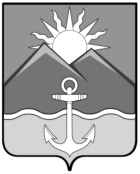 ГЛАВАХАСАНСКОГО МУНИЦИПАЛЬНОГО РАЙОНАПОСТАНОВЛЕНИЕпгт Славянкаот_21.11.2022 г.								№  34_-пг_О предоставлении Попову А.В. разрешения на изменение вида разрешенного использования земельного участка с кадастровым номером 25:20:210104:1754В соответствии со статьей 39.2 Земельного кодекса Российской Федерации, статьёй 37 Градостроительного кодекса Российской Федерации, статьей 15 Федерального закона от 06.10.2003 г. № 131-ФЗ «Об общих принципах организации местного самоуправления в Российской Федерации», статьей 28 Федерального закона от 13.07.2015 г. № 212-ФЗ «О свободном порте Владивосток», руководствуясь Уставом Хасанского муниципального района, Положением о публичных слушаниях и общественных обсуждениях в Хасанском муниципальном районе Приморского края, утвержденным решением Думы Хасанского муниципального района от 19.09.2020 г. № 197, учитывая рекомендации, изложенные в заключении о результатах общественных обсуждений от 07.11.2022 г. комиссии по подготовке проекта правил землепользования и застройки на территории Хасанского муниципального района, постановляЮ:1. Предоставить Попову Андрею Викторовичу разрешение на изменение вида разрешенного использования земельного участка с кадастровым номером 25:20:210104:1754, площадью 115 кв.м, местоположение которого установлено примерно в 19 метрах по направлению на юг от ориентира дом № 46 по                           ул. Нерпинская в пгт Славянка, Хасанский район, Приморский край, - «среднеэтажная жилая застройка (жилые дома, предназначенные для разделения на квартиры, каждая  из которых пригодна для постоянного проживания)» на условно разрешенный вид использования земельного участка «индивидуальное жилищное строительство (жилые дома, не предназначенные для раздела на квартиры)».2. Опубликовать настоящее постановление в Бюллетене муниципальных правовых актов Хасанского муниципального района и на официальном сайте в информационно-телекоммуникационной сети «Интернет» администрации Хасанского муниципального района.3. Настоящее постановление вступает в силу со дня его официального опубликования.4. Контроль за исполнением настоящего постановления возложить на заместителя главы администрации Хасанского муниципального района Абжалимова Р.Х.Глава Хасанскогомуниципального района							И.В. Степанов